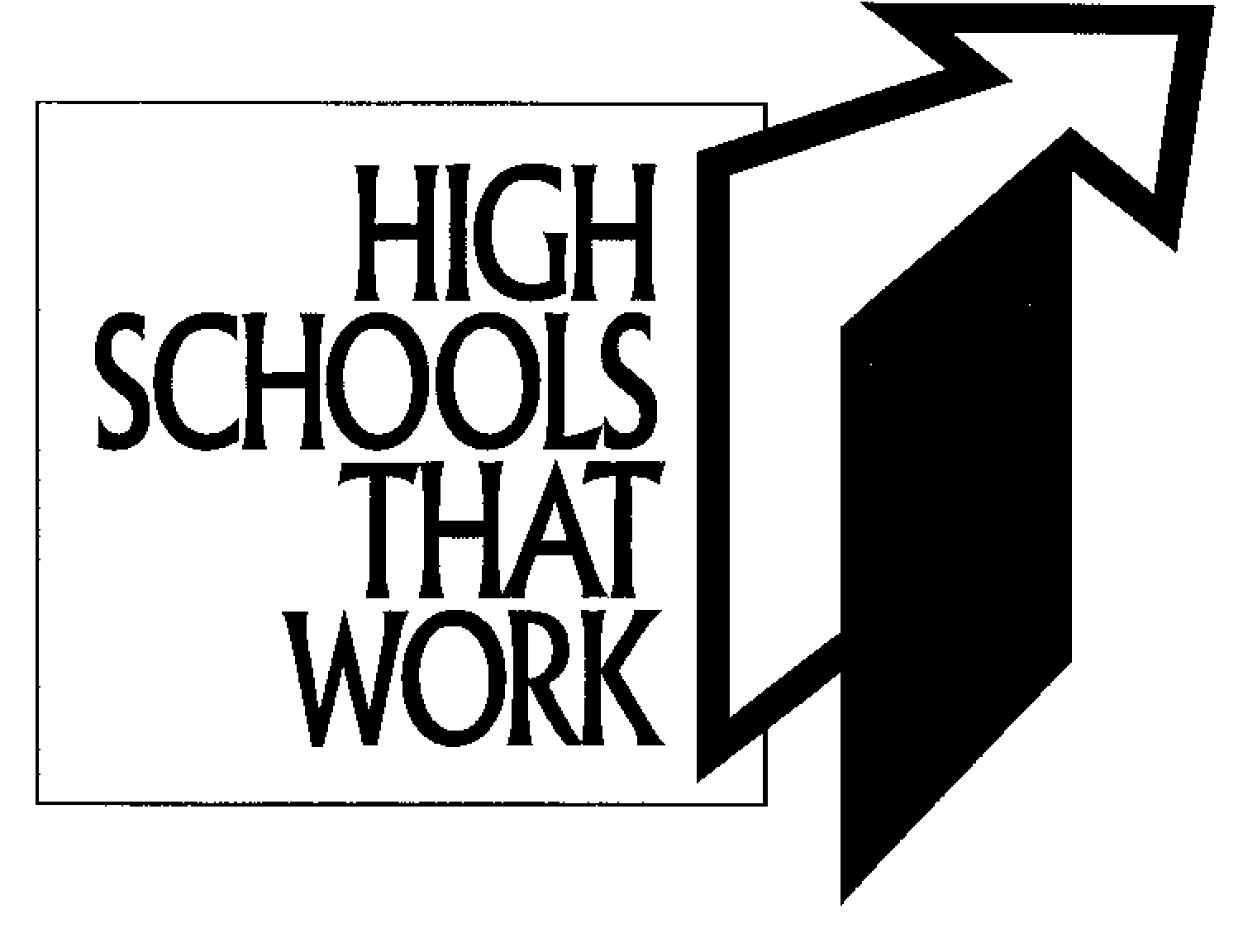 HSTW  RegionMount Regional StaffDiana Rogers Regional Coordinatorhstwdr@efcts.usOffice 614.871.9002Cell 614.668.0686Cindy RolfeFiscal/Program Manager hstwne@efcts.usOffice 740.869.2650Cell 614.578.5755MDC CoachesKate Goldenkgolden@cvccworks.eduChris Jonescjones@firelandsschools.orgAngela Nonnoanonno@cvccworks.eduJack Tomaskoeducoachj@aol.comIntroduction to Math Design Collaborative (MDC)Sponsored by HSTW NE RegionSeptember 7-8, 2016, 8:00 a.m. – 3:00 p.m.8:00 a.m.	Welcome back 8:15 a.m.           Formative Assessment review 8:30 a.m.	The OTES Factor 9:00 a.m.	Complete Table Tiles Problem Solving lesson 10:15 a.m.	Break10:30 a.m.	Discussion of Problem Solving Classroom Challenge (FAL) 10:50 a.m.	Review Concept Development v Problem Solving Challenges                                         		-- Student grouping                          -- MDC modeling videos 11:15 a.m.	Problem solving analysis 		-- Analyze student responses, identify misconceptions		-- Effective feedback questioning 		-- Measuring student growth worksheet 11:45 p.m.	Lunch 12:30 p.m.	Complete pre-lunch discussion 1:15 p.m.	MDC and OTES 1:45 p.m.	Identify/select Classroom Challenge for classroom implementation 2:30 p.m.	“Thank you for the offer to attend the MDC training. We have been fortunate that teachers have embraced MDC and are teaming together to train the new teachers. . . but like you and I both know- it needs to be nurtured and supported by admin in order for teachers to see the win win of MDC.”—Susan Huth, Curriculum Coordinator, Ravenna School District    2:50 p.m.	What are Tasks? 		MDC ResultsEvaluation3:00 p.m.	AdjournSept 8 Agenda 